LIST OF CATEGORIESDeal CategoriesDebt Market Deal of the Year (Midsize)Debt Market Deal of the Year (Premium)Equity Market Deal of the Year (Midsize)Equity Market Deal of the Year (Premium)M&A Deal of the Year (Midsize)M&A Deal of the Year (Premium)Project Finance Deal of the YearIndividual CategoriesIn-House Lawyer of the YearIndia Managing Partner of the YearSingapore Managing Partner of the YearRegional Managing Partner of the YearWoman Lawyer of the Year Young Lawyer of the Year In-House CategoriesBanking and Financial Services In-House Team of the YearConstruction and Real Estate In-House Team of the YearInnovative In-House Team of the YearInsurance In-House Team of the YearTechnology, Media and Telecommunications In-House Team of the YearSE Asia In-House Team of the YearFirm CategoriesBanking and Financial Services Law Firm of the Year Transactional Boutique Law Firm of the YearDispute Resolution Boutique Law Firm of the Year Construction Law Firm of the YearCorporate Citizenship Law Firm of the YearIndia Energy and Resources Law Firm of the YearEnergy and Resources Law Firm of the YearSingapore Intellectual Property Law Firm of the YearRegional Intellectual Property Law Firm of the YearLaw In Order Award International Arbitration Law Firm of the YearSingapore Litigation Law Firm of the YearRegional Litigation Law Firm of the YearMaritime Law Firm of the Year Matrimonial and Family Law Firm of the YearMedical Law Firm of the YearReal Estate Law Firm of the YearRising Law Firm of the YearTax and Trusts Law Firm of the YearTechnology, Media and Telecommunications Law Firm of the YearThailand Law Firm of the YearVietnam Law Firm of the YearIndia Deal Firm of the YearInternational Deal Firm of the YearSE Asia Deal Firm of the YearSE Asia Law Firm of the YearSUBMISSION FORM FOR FIRM CATEGORIESA. BASIC INFORMATIONB. PROFESSIONAL ACCOMPLISHMENTS (Describe in terms of breadth, complexity, innovation, or impact/significance, in no more than 500 words.)C. THIRD-PARTY FIRM AWARDS OR RECOGNITION (if any)D. PROFESSIONAL MILESTONE (Explain in no more than 200 words.)What would the team/firm consider to be its most remarkable milestone in 2016?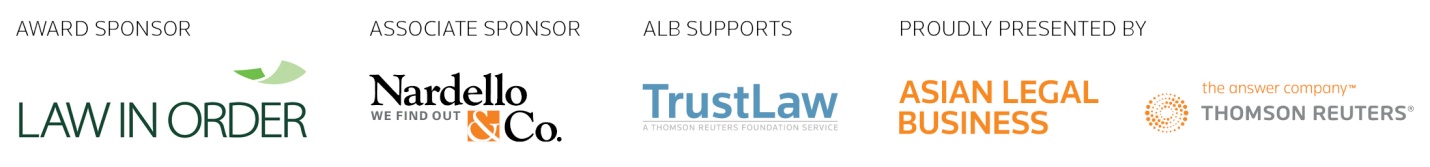 NOTES: Work: a transaction, case or matter, service, program, initiative or the like, provided to stakeholders.Any work submitted must have been completed, performed or resolved between 1 Jan. and 31 Dec. 2016.Firm size refers to the number of lawyers of the firm joining the submissions.The work accomplishments and third-party awards or recognition given in 2016 must be relevant to the firm's outstanding practice in the chosen category. All categories require the submission of three (3) works, except the two categories mentioned below.For International Deal Firm of the Year and SE Asia Deal Firm of the Year, each of the five (5) cross-border deals must be at least USD200 million in size.Use the chosen category as file name.Further information may be accessed from the event website at http://www.legalbusinessonline.com/awards/seaisa-law-awards-2017.FirmNo. of partners (for Boutique category only)Practice team size (not applicable to Boutique, Rising, Corp. Citizenship, India Deal, Int'l Deal, SE Asia Deal, Thailand and Vietnam categories)Year of establishment (for Rising category only)Firm size Nominator (if applicable)KEY WORK NO. 1Completion/award/decision date   Case No. (if applicable)Place of business of parties (for International Arbitration category only)Place of arbitration (for International Arbitration category only)DescriptionKEY WORK NO. 2Completion/award/decision date   Place of business of parties (for International Arbitration category only)Place of arbitration (for International Arbitration category only)Case No.  (if applicable)DescriptionKEY WORK NO. 3Completion/award/decision date   Place of business of parties (for International Arbitration category only)Place of arbitration (for International Arbitration category only)Case No.  (if applicable)Description***Key work nos. 4 & 5 are for International Deal Firm and SE Asia Deal Firm categories only.******Key work nos. 4 & 5 are for International Deal Firm and SE Asia Deal Firm categories only.***KEY WORK NO. 4Completion/award/decision date   Place of business of parties (for International Arbitration category only)Place of arbitration (for International Arbitration category only)Case No.  (if applicable)DescriptionKEY WORK NO. 5Completion/award/decision date   Place of business of parties (for International Arbitration category only)Place of arbitration (for International Arbitration category only)Case No.  (if applicable)DescriptionAWARD OR RECOGNITIONAWARD-GIVING ORGANIZATION/PUBLICATIONYEAR GIVENLINK TO ONLINE REFERENCE/URLFIRM SUBMISSIONS CLOSING DATE: 15 MARCH 2017Please submit completed forms to Caryl Aquino at mary.aquino@thomsonreuters.com.